What’s New for the 
MA State Seal of Biliteracy?2021-2022New World Language Assessment Options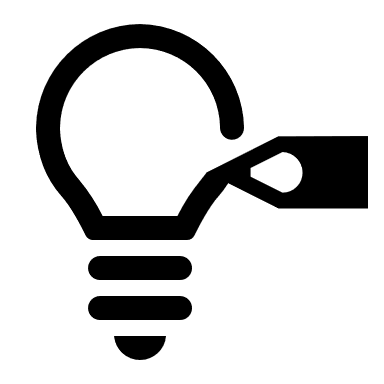 Further clarity on which assessments districts can use and whenComplete-domain assessments when they are availablePartial-domain assessments when no Complete-domain assessments are available for a particular languageAlternative assessments (Portfolios) when no Complete or Partial-domain assessments can accommodate a student’s language or needsAdditional assessments for when students already have a high-quality external exam scoreNew Options to Manage Alternative Assessments (Portfolios)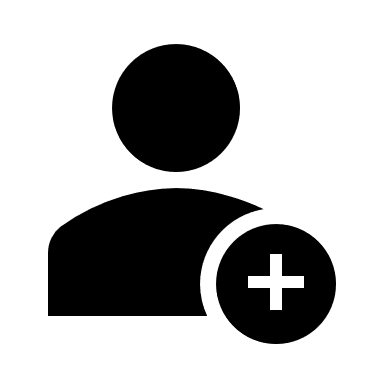 Acquire support for alternative assessments (portfolios).Option 1 (New): The district contracts a DESE-approved vendor to manage all portfolio needs.Option 2 (Legacy): The district takes responsibility for finding a credible authority to review student portfoliosNew Portfolio Indicators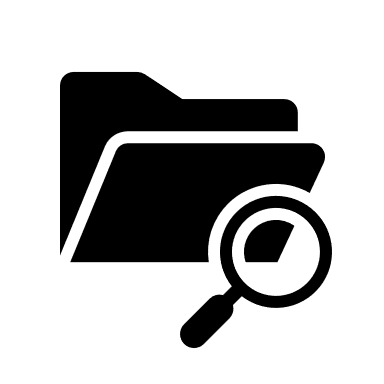 Easy-to-Use Portfolio IndicatorsReady-to-implement instructions for districts and portfolio ratersAligned to NCSSFL-ACTFL Can-do StatementsProvides easy-to-use method for identifying students who are below Intermediate High, at Intermediate High, and at or above Advanced LowRevised Guidance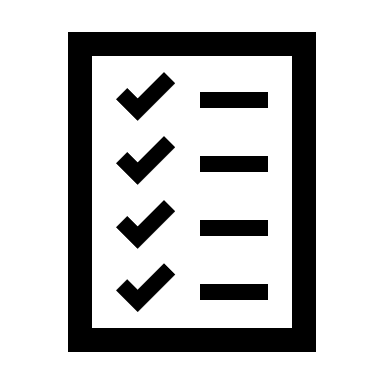 Advancing equity and efficiency for program administrationRecommendation to provide annual notification to all familiesRecommendation to communicate language of Seal on transcriptsClear explanations of world and English language assessmentsUpdated Website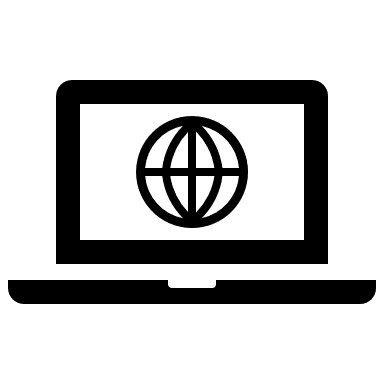 More resources and supports for districtsWebinars and training materialsSample notifications and communicationsReporting mechanismsRecognizing institutions of higher education that provide credit for the MA State Seal of Biliteracy